Об утверждении положения и состава районной эвакоприемной комиссииВо исполнении федеральных законов от 12 февраля 1998 г. № 28-ФЗ «О гражданской обороне» (с изменениями и дополнениями), от 21 декабря 1994 № 68-ФЗ «О защите населения и территорий от чрезвычайных ситуаций природного и техногенного характера» (с изменениями и дополнениями), постановления Правительства Российской Федерации от 30 декабря 2003 № 794 «О единой государственной системе предупреждения и ликвидации чрезвычайных ситуаций», руководствуясь пунктом 26 ч.1 статьи 7 Устава Мариинско – Посадского района Чувашской Республики,  администрация  Мариинско-Посадского  района  п о с т а н о в л я е т:Утвердить:Положение о районной эвакоприемной комиссии (приложение № 1);Состав районной эвакоприемной комиссии (приложение № 2):Функциональные обязанности членов эвакоприемной комиссии (приложение №3).             2. Признать утратившим силу постановление администрации Мариинско-Посадского района от 11 августа 2016 г. №476 «Об утверждении положения и состава районной эвакоприемной комиссии».         3. Признать утратившим силу постановление администрации Мариинско-Посадского района от 04 июля 2018 г. №455 «О внесении изменений в постановление администрации Мариинско-Посадского района Чувашской Республики  от 11 августа 2016 г. №476 «Об утверждении положения и состава районной эвакоприемной комиссии».           4. Настоящее постановление вступает в силу со дня официального опубликования.           5. Контроль за исполнением настоящего постановления возложить на управляющего делами – начальника отдела организационной работы администрации Мариинско-Посадского района.Глава администрации Мариинско-Посадского районаПриложение № 1 к постановлению администрации Мариинско-Посадского района от «26» июля 2018 г. №504ПОЛОЖЕНИЕО РАЙОННОЙ ЭВАКОПРИЕМНОЙ КОМИССИИРайонная эвакоприемная комиссия создается при администрации Мариинско- Посадского района с целью:качественного планирования и руководства мероприятиями отселения населения из населенных пунктов Мариинско-Посадского района, приема населения из других регионов при возникновении аварий, катастроф, стихийных бедствий и в особый период при угрозе применения противником современных средств поражения;координации деятельности эвакоприемных комиссий на территории района;организации и взаимодействия с эвакоприемными комиссиями на территории Мариинско-Посадского района по вопросам сбора и обмена информацией об эвакуации населения и материальных ценностей.Комиссия является постоянно действующим органом при администрации Мариинско-Посадского района и руководствуется в своей деятельности Конституцией Российской Федерации, нормативными актами Президента Российской Федерации, Правительства Российской Федерации, Министерства по чрезвычайным ситуациям России, Уставом Мариинско-Посадского района и настоящим Положением.Комиссия осуществляет свою деятельность под руководством председателя районной эвакоприемной комиссии. Состав районной эвакоприемной комиссии утверждается постановлением администрации Мариинско-Посадского района.Рассредоточение, отселение населения осуществляется при угрозе и возникновении чрезвычайных ситуаций, вызываемых авариями, катастрофами, стихийными бедствиями по решению администрации Мариинско-Посадского района. Ответственность за подготовку и планирование эвакоприемных мероприятий возлагается на эвакоприемную комиссию и отдел специальных программ администрации Мариинско-Посадского района. Для организации эвакоприемных мероприятий и практического проведения отселения, рассредоточения населения из населенных пунктов, зон возможных сильных разрушений, заражений, затоплений создаются следующие органы:районная эвакоприемная комиссия;пункты посадки на автомобильный транспорт;администрации для сопровождения колонн на маршрутах пешей эвакуации;автоколонны для перевозки эвакуируемого (пострадавшего) населения;автоколонны для вывоза материальных ценностей.II. Основные задачи комиссииОсновными задачами комиссии являются:организация первоочередного жизнеобеспечения и защиты эваконаселения;уточнение численности эваконаселения, прибывающего на приемные эвакуационные пункты и в пункты размещения;информирование подчиненных эвакоорганов, а также организации, выполняющих задачи по обеспечению эвакомероприятий о всех изменениях:оценка санитарно-эпидемиологической, радиационной и химической обстановки на территории района размещения;сбор и обобщение данных о ходе приема и размещения эваконаселения с последующим докладом главе администрации Мариинско-Посадского района Чувашской Республики.III. Функции и права комиссииКомиссия в соответствии с возложенными задачами:а)	повседневной деятельности:разрабатывает план приема, размещения и первоочередного жизнеобеспечения прибываемого населения при эвакуации на территорию Мариинско-Посадского района;организует и контролирует деятельность эвакуационных органов по повышению их готовности к проведению эвакомероприятий при угрозе и возникновении чрезвычайных ситуаций в особый период;организует совместно с отделом специальных программ администрации района подготовку руководящего состава эвакуационных органов по вопросам проведения эва- комероприятий;разрабатывает план мероприятий на период подготовки и проведения отселения, рассредоточения населения из населенных пунктов, зон возможных сильных разрушений, заражений, при угрозе возникновения чрезвычайных ситуаций и в особый период;принимает участие в проверках и учениях по гражданской обороне, проводимых отделом специальных программ администрации Мариинско-Посадского района.б)	в условиях чрезвычайных ситуаций и в особый период:организует оповещение и сбор состава комиссии;отдает соответствующие распоряжения начальникам групп на начало работы по выполнению плана отселения, рассредоточения населения Мариинско-Посадского района;дает распоряжения подчиненным эвакоорганам на введение в действие планов от- селения, рассредоточения населения. Устанавливает начало (конкретное время) отселения, рассредоточения;организует и руководит отселением, частичной эвакуацией населения из зон, районов, подвергшимся авариям, катастрофам, стихийным бедствиям;обеспечивает информацией о ходе эвакуационных мероприятий руководителя гражданской обороной Мариинско-Посадского района.Комиссия имеет право:участвовать в рассмотрении вопросов, входящих в ее компетенцию;готовить в пределах своей компетенции проекты постановлений и распоряжений администрации Мариинско-Посадского района по эвакуационным вопросам;непосредственно руководить рассредоточением и отселением населения, попавшего в зоны аварий, катастроф, стихийных бедствий.IV. Организация работы комиссии, материальное и финансовое обеспечениеКомиссия в повседневной деятельности:проводит свою работу в соответствии с годовым планом, утвержденным главой администрации Мариинско-Посадского района;рассматривает вопросы планирования, управления мероприятиями по отселению людей, частичной и полной эвакуации населения из районов возможных зон аварий, катастроф и стихийных бедствий, при угрозе и возникновении чрезвычайных ситуаций на территории Мариинско-Посадского района, с учетом повышения реальности планов, а также сокращения сроков, эвакомероприятий, на своих заседаниях;принимает решения, обязательные для выполнения всеми органами местного самоуправления, организациями, предприятиями и учреждениями, расположенными на территории муниципального образования, независимо от ведомственной принадлежности и форм собственности в пределах своей компетенции.        2.В соответствии с распоряжением администрации Мариинско-Посадского района, при угрозе возникновения чрезвычайных ситуаций, комиссия проводит отселение людей из зон, районов возможных аварий, катастроф и стихийных бедствий или проводит эвакуацию населения.При эвакуации (отселении) людей из зон возможных аварий, катастроф, стихийных бедствий, комиссия дает указания на развертывание пунктов сбора пострадавшего населения в этих зонах, определяет объемы, виды, типы и количество транспортных средств, сроки, порядок осуществления эвакуационных мероприятий по вывозу населения и материальных ценностей в места расселения, эвакуации. Члены комиссии выполняют задачи, согласно своим функциональным обязанностям.Комиссия организует контроль готовности эвакомероприятий, подготовки инвентаря и оборудования для развертывания работы, пунктов сбора, пунктов высадки, маршрутов пешей эвакуации.          3.При полной эвакуации населения, которая проводится при возникновении аварий, катастроф, стихийных бедствий, комиссия действует в соответствии с планом рассредоточения  и эвакуации населения.          4.Для проведения полной эвакуации издается распоряжение администрации Мариинс ко-Посадского района и устанавливается время проведения эвакомероприятий.          5.Председатель комиссии несет персональную ответственность за выполнение задач и функций, возложенных на комиссию, организует работу.Председателю комиссии предоставляется право:при возникновении аварий, катастроф, стихийных бедствий привлекать необходимые транспортные, медицинские и другие силы и средства служб гражданской обороны, управлений и ведомств Мариинско-Посадского района;усиливать охрану общественного порядка в местах развертывания пунктов сбора и приема эвакуированного населения, объектов, обеспечивающих жизнедеятельность населения и народного хозяйства;привлекать необходимое количество подразделений ОМВД России по Мариинско - Посадскому району для обеспечения надежной охраны материальных ценностей и имущества граждан.         6. Комиссия по чрезвычайным ситуациям и обеспечению пожарной безопасности Мариинско-Посадского района обеспечивает работу районной эвакоприемной комиссии в случае возникновения аварий, катастроф, стихийных бедствий по вопросам:оповещения и сбора всего состава эвакокомиссии или только лиц, необходимых для работы;оповещение населения об угрозе и возникновении аварии, катастроф, стихийных бедствии;организации взаимодействия с органами военного командования. Обеспечивает руководство по обеспечению готовности сил и средств, необходимых для проведения эвакуационных мероприятий.В повседневной деятельности проводит мероприятия, направленные на предупреждение чрезвычайных ситуаций, контролирует готовность районной эвакоприемной комиссии к действиям в чрезвычайных ситуациях, готовит необходимые документы к заседаниям комиссии.         7. Материальное обеспечение районной эвакоприемной комиссии осуществляется за счет средств бюджета Мариинско-Посадского района с использованием материальных средств тех служб, ведомств, представители которых входят в состав комиссии.         8.Оплата за период привлечения к работам, для учебы и сборов по вопросам эвако- мероприятий, членам комиссий производится по основному месту работы, в соответствии с занимаемой должностью из расчета среднемесячной заработной платы.Приложение № 2 к постановлению администрацииМариинско-Посадского района от «___» ________ 201_ г. №___Состав районной эвакоприемной комиссиис распределением обязанностей между членами комиссииПриложение № 3 к постановлению администрации Мариинско-Посадского района от «__» _______20__ №___ФУНКЦИОНАЛЬНЫЕ ОБЯЗАННОСТИ
председатели приемной эвакуационной комиссииПредседатель районной приемной эвакуационной комиссии подчиняется главе администрации Мариинско-Посадского района и отвечает за планирование, организацию и проведение приема эвакуируемого населения, его размещение на территории района, всестороннее жизнеобеспечение в особый период, а также подготовку безопасных районов для хранения материальных и культурных ценностей.Его решения являются обязательными для исполнения всеми членами комиссии, руководящим составом эвакуационных органов.Председатель эвакуационной комиссии:В мирное время:организует разработку и корректировку планирующих документов по организации проведения и обеспечения эвакуационных мероприятий на территории района,  подготовку безопасных мест размещения эвакуированного населения и его жизнеобеспечения, хранения материальных и культурных ценностей;руководит работой и осуществляет контроль за разработкой и корректировкой планирующих документов по организации проведения, обеспечения эвакуационных мероприятий на территории района, проверки готовности к выполнению эвакуационных мероприятий;периодически проводит проверку оповещения и сбора членов эвакуационной комиссии по сигналам гражданской обороны (далее - ГО);проводит заседания эвакуационной комиссии по вопросам планирования, проведения и всестороннего обеспечения эвакуационных мероприятий, подготовки безопасных районов к приему и размещению эвакуируемого населения, материальных и культурных ценностей:поддерживает тесное взаимодействие с органами, уполномоченными на решение  задач в области ГО, военного управления по вопросам планирования, организации проведения и первоочередного жизнеобеспечения эвакуированного населения;организует выполнение установленных правил работы, хранения и обращения с  секретными и служебными документами, требований, обеспечивающих режим секретнос- ти;анализирует состояние планирования эвакуационных мероприятий и готовит предложения главе администрации Мариинско-Посадского района по их совершенствованию.При переводе гражданской обороны с мирного на военное время:организует работу эвакуационных органов всех уровней в соответствии с календарным планом;уточняет порядок взаимодействия эвакуационной комиссии с администрациями эвакоорганов, органами военного управления и транспортными организациями при про-ведении эвакуационных мероприятий.Руководит работой по:приведению в готовность подчиненных эвакуационных органов, проверке систем оповещения и связи;развертыванию эвакообъектов, подготовке пунктов высадки к приему эвакуируемого населения;подготовке транспортных организаций к эвакуационным перевозкам населения, материальных и культурных ценностей;приведению в готовность имеющихся защитных сооружений в районах расположения эвакообъектов, пунктах высадки.Организует:уточнение плана эвакуации населения, материальных и культурных ценностей, порядка и осуществления всех видов обеспечения эвакуационных мероприятий;-уточнение категорий и численности эваконаселения;работу системы связи эвакуационной комиссии с эвакоорганами всех степеней;уточнение с подчиненными и взаимодействующими эвакуационными комиссиями, органами военного управления планов приема, размещения и обеспечения эвакуируемого населения в загородной зоне;уточнение совместно с транспортными органами порядка использования всех видов транспорта, выделяемого для вывоза эваконаселения в безопасные районы;проверку состояния приемных эвакуационных пунктов, промежуточных пунктов эвакуации, маршрутов эвакуации, организации регулирования движения на маршрутах эвакуации, готовности жилого и общественного фонда для приема эваконаселения;подготовку безопасных районов к приему и размещению эвакуируемого населения, материальных и культурных ценностей;готовит доклад главе администрации Мариинско-Посадского района о ходе подготовки эвакоорганов и транспортных организаций к проведению эвакуационных мероприятий.С получением распоряжения на проведение эвакуации:руководит работой по уточнению и корректировке плана эвакуации населения, ма териальных и культурных ценностей в безопасные районы в соответствии с реально сложившейся обстановкой.Организует:работу комиссии в соответствии с календарным планом;управление эвакуационными мероприятиями на территории района;постоянное поддержание связи с подчиненными, взаимодействующими эвакоорганами и транспортными организациями;контроль за ходом оповещения населения и подачей транспортных средств на пункты высадки;взаимодействие с органами военного управления, районными организациями и учреждениями по вопросам организации проведения и обеспечения эвакуационных мероприятий.Осуществляет контроль за:выполнением разработанного и уточненного по конкретным условиям обстановки плана эвакуации населения, материальных и культурных ценностей;работой подчиненных эвакуационных органов по приему и размещению населения, материальных и культурных ценностей и отправкой их в безопасные районы;готовит доклад главе администрации Мариинско-Посадского района о ходе приема и размещения населения, материальных и культурных ценностей;организует работу по оказанию помощи органам местного самоуправления в решении вопросов первоочередного жизнеобеспечения и трудоустройства прибывшего эвакуированного населения, размещения и обеспечения сохранности материальных и культурных ценностей.ФУНКЦИОНАЛЬНЫОБЯЗАННОСТИ
заместителя председателя эвакуационной комиссии1. Заместитель председателя эвакуационной комиссии подчиняется председателю комиссии и является прямым начальником для всего личного состава комиссии. Его указания и распоряжения являются обязательными для выполнения всеми членами эвакуационной комиссии. Он работает под руководством председателя эвакуационной комиссии, а в его отсутствие выполняет в полном объеме его функциональные обязанности.             2. Заместитель председателя эвакуационной комиссии:В мирное время:принимает участие в разработке и корректировке плана приема и размещения населения, материальных и культурных ценностей и планирующих документов эвакуационной комиссии;осуществляет контроль за разработкой планирующих документов по вопросам приема и размещения населения, материальных и культурных ценностей в безопасных районах, первоочередного жизнеобеспечения эваконаселения, подготовкой подчиненных эвакуационных органов к выполнению задач по предназначению, обеспечением проведения эвакуационных мероприятий;организует взаимодействие с органами военного управления по вопросам использования транспортных коммуникаций и выделения транспортных средств, обеспечения охраны общественного порядка на эвакообъектах и маршрутах эвакуации, согласования районов размещения эваконаселения в районе;организует проверки в организациях и учреждениях района по вопросам планирования эвакоприемных мероприятий, приема, размещения и первоочередного жизнеобеспечения эваконаселения на территории района, обеспечения проведения эвакоприемных мероприятий, подготовки администраций эвакоорганов к работе по предназначению и оказывает им методическую помощь;строго соблюдает и выполняет установленные правила работы, хранения и обращения секретными и служебными документами, требования, обеспечивающие режим секретности.При переводе гражданской обороны с мирного на военное время:руководит работой эвакоорганов всех уровней по подготовке к приему и размещению населения, материальных и культурных ценностей в безопасных районах в соответствии с календарным планом:осуществляет контроль за:приведением подчиненных эвакоорганов, систем оповещения и связи в готовность к выполнению задач по предназначению;ходом уточнения плана эвакуации населения, материальных и культурных ценностей в организациях и учреждениях района;подготовкой к развертыванию эвакообъектов, приемных эвакуационных пунктов (далее-ПЭП), промежуточных пунктов эвакуации (далее - ППЭ), пунктов высадки;приведением в готовность имеющихся защитных сооружений в районах расположения эвакообъектов, пунктов высадки;организует:совместно с органами военного управления и транспортными организациями уточнение расчетов на выделение транспортных средств для организации вывоза эвакуируемого населения в безопасные районы загородной зоны;подготовку безопасных районов к приему и размещению эвакуируемого населения, материальных и культурных ценностей;готовит доклад председателю комиссии о ходе подготовки эвакоорганов и транспортных организаций к проведению эвакуационных мероприятий.С получением распоряжения на проведение эвакуации:с получением сигнала «Объявлен сбор» по телефону или от нарочного прибывает на пункт управления главы администрации Мариинско-Посадского района. О своем прибытии докладывает председателю комиссии, получает от него указания на выполнение эвакомероприятий;совместно с руководителями групп проводит уточнение и корректировку плана приема и размещения населения, материальных и культурных ценностей в безопасные, районы в соответствии с реально сложившейся обстановкой;организует работу групп комиссии в соответствии с календарным планом; осуществляет контроль за:организацией оповещения эвакоорганов всех уровней и населения о начале эвакуации;развертыванием эвакообъектов: ПЭП, ППЭ, пунктов высадки;установлением связи и взаимодействия между эвакоприемной комиссией района и эвакуационной комиссией Чувашской Республики, администрациями эвакообъектов;прибытием транспортных средств на эвакуационные объекты;организацией регулирования движения и поддержания общественного порядка в ходе проведения эвакомероприятий;сбором и обобщением данных о ходе эвакуации, размещения и обеспечения населения в безопасных районах;организацией информирования эвакоорганов о количестве ввозимого (вводимого) населения по времени и видам транспорта;ходом приема и размещения населения в конечных пунктах;обеспечивает своевременную подготовку итоговых данных по вопросам приема, размещения и всестороннего обеспечения эвакуированного населения в районе;ФУНКЦИОНАЛЬНЫЕ ОБЯЗАННОСТИсекретаря эвакуационной комиссииСекретарь эвакуационной комиссии подчиняется председателю комиссии и его заместителю и работает под их руководством.Секретарь эвакуационной комиссии:В мирное время:принимает участие в разработке и корректировке плана эвакуации, материальных и культурных ценностей и планирующих документов эвакокомиссии;отвечает за укомплектованность комиссии личным составом, распределением обязанностей между руководителями групп и их готовностью к работе по предназначению;организует и осуществляет контроль за разработкой плана эвакуации в организациях и учреждениях района;осуществляет контроль за подготовкой объектовых эвакоорганов к выполнению задач по эвакуации, размещению населения и всестороннему его обеспечению  в безопасных районах;готовит совместно с органами, уполномоченными на решение задач в области гражданской обороны, годовые планы работы и проекты решений эвакуационной комиссии и своевременно представляет их на утверждение;осуществляет сбор членов комиссии на заседания;ведет протоколы заседаний;уточняет списки членов комиссии и при необходимости вносит  изменения в ее состав;-доводит принятые на заседаниях комиссии решения до исполнителей и контролирует их выполнение;проводит проверки предприятий, организаций и учреждений по вопросам планирования эвакуационных мероприятий, размещения и обеспечения эваконаселения, подготовки  администраций эвакоорганов к работе по предназначению, их укомплектованности и  оказывает им методическую помощь;строго соблюдает и выполняет установленные правила работы, хранения и обращения с секретными и служебными документами, требования, обеспечивающие режим секретности.При переводе гражданской обороны с мирного на военное время:с получением сигнала прибывает в администрацию Мариинско-Посадского района, получает документы плана эвакуации;контролирует ход оповещения и прибытия членов эвакуационной комиссии;осуществляет контроль за приведением объектовых эвакуационных органов в готовность к выполнению задач по предназначению;организует взаимодействие органов управления и эвакокомиссий звена: республика - район – объект;отрабатывает документы: доклады, отчеты, донесения в соответствии с табелем срочных донесений и распоряжениями председателя эвакуационной комиссии.С получением распоряжения на проведение эвакуации:с получением сигнала "Объявлен сбор" по телефону или от нарочного прибывает на пункт управления главы администрации Мариинско-Посадского района, получает документы плана эвакуации. О прибытии докладывает председателю комиссии, получает от него указания на выполнение эвакомероприятий:контролирует ход оповещения и прибытия членов эвакокомиссии;осуществляет контроль за приведением объектовых эвакуационных органов в готовность к выполнению задач по предназначению;организует взаимодействие органов управления и эвакокомиссий звена, объект-район – республика;участвует в уточнении плана эвакуации в соответствии с реально сложившейся обстановкой;организует работу групп комиссии в соответствии с календарным планом работы комиссии;отрабатывает документы: доклады, отчеты, донесения в соответствии с табелем срочных донесений и распоряжениями председателя эвакокомиссии;организует сбор и учет поступающих докладов, донесений и распоряжений о ходе эвакомероприятий, доводит принятые решения до исполнителей и контролирует поступление докладов об их выполнении;             обобщает поступающую информацию, готовит доклады, донесения  о ходе эвакуации председателю эвакокомиссии, его заместителям и в вышестоящие  органы управления;контролирует работу эвакоорганов по оказанию помощи органам местного самоуправления в решении вопросов по жизнеобеспечению и трудоустройству  прибывшего эвакуированного населения, сохранности материальных и культурных ценностей.ФУНКЦИОНАЛЬНЫЕ ОБЯЗАННОСТИруководителя группы оповещения и связиРуководитель группы оповещения и связи подчиняется председателю комиссии, его заместителю и работает под их непосредственным руководством. Он отвечает за организацию и поддержание связи эвакуационной комиссии с вышестоящими, взаимодействующими и подчиненными эвакуационными органами, органами военного управления в период проведения эвакуационных мероприятий.Руководитель группы оповещения и связи:В мирное время:принимает участие в разработке и корректировке плана эвакуации, схем и расчетов  оповещения и связи эвакуационной комиссии;организует работу группы, отвечает за ее укомплектованность, распределение обя- занностей между личным составом и ее готовность к работе по предназначению;осуществляет контроль за готовностью систем связи и оповещения, обеспечением устойчивой связи между органами управления, эвакокомиссиями и эвакоорганами муниципального  образования и организациями звена: объект - район – республика;  проводит контрольные проверки готовности систем связи и оповещения;организует взаимодействие с органами военного управления, отделом полиции по вопросам организации связи на маршрутах эвакуации;готовит предложения председателю эвакокомисии по вопросам совершенствования работы систем связи и оповещения при планировании и проведении эвакомероприятий на территории района;строго соблюдает и выполняет установленные правила работы, хранения и обращения с секретными и служебными документами, требования, обеспечивающие режим секретности.При переводе гражданской обороны с мирного на военное время:организует и контролирует приведение в полную готовность систем оповещения населения, поддержание связи по всем имеющимся средствам и каналам с вышестоящими, взаимодействующими и подчиненными эвакуационными органами и администрациями  эвакообъектов, отдела полиции, а также органами военного управления;при наличии неисправностей в работе систем оповещения и связи принимает меры по их устранению;отрабатывает документы: доклады, отчеты, донесения в соответствии с табелем срочных донесений и с распоряжениями председателя эвакуационной комиссии;2.3 С получением распоряжения на проведение эвакуации:с получением сигнала «Объявлен сбор» по телефону или от нарочного прибывает на пункт управления главы администрации Мариинско-Посадского района. О своем прибытии докладывает председателю комиссии или его заместителю, получает от них указания на выполнение эвакомероприятий;участвует в уточнении плана эвакуации, схем и расчетов оповещения и связи для эвакокомиссии в соответствии с реально сложившейся обстановкой;организует работу группы в соответствии с календарным планом;организует и контролирует ход оповещения населения, взаимодействующих и под-чиненных эвакуационных органов о начале эвакуационных мероприятий;докладывает председателю эвакокомиссии о доведении распоряжения о начале эвакуации до органов управления, эвакоорганов и населения;организует связь по всем имеющимся средствам с эвакуационными органами и  эвакообъектами района;осуществляет взаимодействие с органами военного управления по вопросам организации дополнительных каналов связи с вышестоящими и подчиненными эвакуационными органами;при обнаружении неисправности в системах связи и оповещения немедленно принимает меры по ее устранению;своевременно готовит отчетные данные и донесения для председателя эвакокомиссии.ФУНКЦИОНАЛЬНЫЕ ОБЯЗАННОСТИруководителя группы транспортного обеспечения эвакомероприятий1. Руководитель группы транспортного обеспечения эвакуационных мероприятий подчиняется председателю, его заместителю и работает под их непосредственным руководством. Он отвечает за организацию планирования и проведения эвакотранспортных мероприятий.2. Руководитель группы транспортного обеспечения эвакомероприятий;В мирное время:принимает участие в разработке плана эвакуации, расчетов на выделение автомобильного транспорта для проведения эвакуационных мероприятий;организует работу группы, отвечает за ее укомплектованность, распределение обязанностей между личным составом и ее готовность к работе по предназначению;осуществляет контроль за планированием и проведением эвакоорганами и транспортными организациями эвакотранспортных мероприятий;совместно с эвакоорганами и транспортными организациями разрабатывает графики эвакуации населения без нарушения расписания движения транспорта;совместно с органами военного управления определяет маршруты эвакуации населения, материальных и культурных ценностей в загородную зону, порядок использования транспортных коммуникаций и транспортных средств;организует работу по планированию выделения личного состава ГИБДД для регулирования движения и сопровождения эвакуационных колонн на маршрутах эвакуации;принимает участие в разработке и корректировке графиков вывоза эваконаселения, движения автоколонн, подвоза работающих смен;готовит предложения председателю эвакокомиссии по улучшению планирования эвакотранспортных мероприятий, использованию транспорта и дорожного покрытия, дооборудованию (переоборудованию) мостов, организации объездных путей и переправ;строго соблюдает и выполняет установленные правила работы, хранения и обращения с секретными и служебными документами, требования, обеспечивающие режим секретности.	2.2.При переводе гражданской обороны с мирного на военное время:организует уточнение расчетов по выделению транспорта для эвакоперевозок;организует и контролирует работу по приведению в готовность к эвакоперевозкамтранспортных организаций, уточнению графиков (расписаний) движения транспорта для проведения частичной эвакуации населения, дооборудованию транспорта для вывоза эвакуируемого населения;уточняет маршруты движения транспорта к местам посадки эваконаселения;отрабатывает документы: доклады, отчеты, донесения в соответствие с табелем срочных донесений и с распоряжениями председателя эвакокомиссии;готовит предложения председателю эвакокомиссии по вопросам транспортного идорожного обеспечения проведения эвакомероприятий.            2.3.С получением распоряжения на проведение эвакуации:с получением сигнала «Объявлен сбор» по телефону или от нарочного прибывает на пункт управления главы администрации Мариинско-Посадского района. О своем прибытии докладывает председателю комиссии или его заместителю, получает от них указания на выполнение эвакомероприятий;участвует в уточнение плана эвакуации, расчетов на выделение автомобильного транспорта для проведения эвакуационных мероприятии в соответствии с реально сложившейся обстановкой;организует работу группы в соответствие с календарным планом;контролирует поставку транспорта на пункты посадки эваконаселения, вывоза материальных и культурных ценностей;совместно с органами военного управления определяет порядок использования автотранспорта после поставки его для нужд в Вооруженные силы, использования транспортных коммуникаций и транспортных средств;осуществляет контроль за движением транспортных колонн по маршрутам высадки и прибытием их на конечные пункты в загородной зоне;совместно с органами ГИБДД организует регулирование  движения и сопровождение эвакуационных колонн по маршрутам;организует работу по техническому обслуживанию транспортной техники и своевременному ее обеспечению горюче-смазочными материалами;принимает экстренные меры по устранению нарушения дорожного покрытия, ремонту мостов и при необходимости организует работу по наведению переправ и оборудованию объездных путей;готовит предложения и исходные данные для доклада председателю эвакокомиссии о работе эвакоорганов и транспортных организаций по приему и размещению населения,материальных и культурных ценностей в безопасных районах.ФУНКЦИОНАЛЬНЫЕ ОБЯЗАННОСТИ
руководителя группы учета эваконаселения           1.Руководитель группы учета эваконаселения подчиняется председателю комиссии, его заместителю и работает под их непосредственным руководством. Он отвечает за организацию работы объектовых  эвакоорганов и контролирует учет прибытия эваконаселения в загородную зону.           2.Руководитель группы учета эваконаселения:           2.1.В мирное время:принимает участие в разработке и корректировке планов приема и размещения населения, материальных и культурных ценностей;организует работу группы, отвечает за ее укомплектованность, распределение обязанностей между личным составом и ее готовность к работе по предназначению;организует учет прибытия эваконаселения на территории района, проверку готовности администраций эвакоорганов к проведению эвакоприемных мероприятий;отрабатывает схему взаимодействия эвакокомиссии с вышестоящими взаимодействующими эвакокомиссиями, органами военного управления при проведении эвакоприемных мероприятий;вносит предложения при планировании проведения эвакоприемных мероприятийпо вопросам:-согласования календарного плана работы эвакокомиссии с эвакокомиссиями звена: республика - район по временным показателям;сроков проведения эвакуационных мероприятий;порядка приема населения при частичной или общей эвакуации;информирования населения о порядке проведения эвакуационных мероприятий;готовит предложения председателю комиссии по вопросам организации порядка проведения эвакуационных мероприятий, учета прибытия эваконаселения на территорию района и взаимодействия с эвакуационными органами;строго соблюдает и выполняет установленные правила работы, хранения и обращения с секретными и служебными документами, требования, обеспечивающие режим  секретности.            2.2.При переводе ГО с мирного на военное время;осуществляет контроль за приведением в готовность к выполнению задач по предназначению и подготовкой к развертыванию эвакуационных органов;осуществляет контроль за ходом уточнения плана эвакуации с подчиненными взаимодействующими эвакоорганами;уточняет расчеты по частичной или общей эвакуации населения пешим порядком и транспортом;уточняет маршруты эвакуации населения;отрабатывает документы: доклады, отчеты, донесения в соответствии срочных донесений и с распоряжениями председателя эвакокомиссии;готовит предложения председателю эвакуационной комиссии по вопросам готовности эвакуационных органов и администраций эвакообъектов к проведению эвакуационных мероприятий.            2.3.С получением распоряжения на проведение эвакуации;с получением сигнала «Объявлен сбор» по телефону или от нарочного прибывает на пункт управления главы администрации Мариинско-Посадского района. О своем прибытии докладывает председателю комиссии, его заместителю и получает от них указания на выполнение эвакомероприятий;участвует в уточнении плана эвакуации в соответствии с реально сложившейся обстановкой;организует работу группы в соответствии с календарным планом; осуществляет контроль за:оповещением эвакуационных органов всех уровней о начале эвакуации;-  развертыванием эвакоорганов и эвакообъектов района для проведения эвакоприемныхмероприятий;уточнением расчетов по частичной или общей эвакуации населения пешим порядком и транспортом, маршрутов эвакуации населения;организацией регулирования движения, поддержания общественного порядка в ходепроведения эвакомероприятий и информирования эвакоорганов района о количестве ввозимого (вводимого) населения по времени и видам транспорта;отрабатывает документы: доклады, отчеты, донесения в соответствии с табелем срочных донесений и распоряжениями председателя эвакокомиссии;в установленное время представляет в группу приема и размещения эваконаселения необходимые сведения и донесения;ведет учет сведений и расчетов по количеству прибывающего на территорию района по частичной или общей эвакуации населения (по категориям) пешим порядком и транспортом, органов исполнительной (законодательной) власти республики и федеральных органов и организаций, продолжающих, переносящих производственную деятельность в особый период;организует сбор и учет поступающих докладов, донесений и распоряжений;о ходе эвакуации населения доводит принятые решения до исполнителей и контролирует их выполнение;обобщает поступающую информацию, готовит доклады, донесения о ходе эвакуации, обеспечивает своевременную подготовку итоговых данных по количеству прибывшего эваконаселения в  загородную зону председателю эвакокомиссии.ФУНКЦИОНАЛЬНЫЕ ОБЯЗАННОСТИруководителя группы приема и организации размещения эваконаселения1. Руководителя группы приема и организации размещения эваконаселения подчиняется председателю комиссии, его заместителю и работает под их непосредственным руководством. Он отвечает за организацию работы объектовых эвакоорганов по планированию приема и размещения населения в безопасные районы.            2. Руководитель группы приема и организации размещения эваконаселения:            2.1. В мирное время:            принимает участие в разработке и корректировке плана эвакуации;            организует работу группы, отвечает за ее укомплектованность, распределение обязанностей между личным составом и ее готовность к работе по предназначению;осуществляет контроль за разработкой планирующих документов по вопросам приема и размещения населения, материальных и культурных ценностей в загородной зоне;организует взаимодействие с эвакоприемными органами по приему и размещению эваконаселения на территории района;обобщает сведения по оценке состояния территории paйона;вносит предложения при планировании проведения эвакуационных мероприятий по вопросам:состояния подготовки территории района к приему и размещению эвакуируемого населения;согласования календарного плана работы эвакокомиссий звена: республика-район-ПЭП по временным показателям;наличия и состояния автотранспорта и его планирования для эвакоперевозок;учета жилого и общественного фондов, занимаемых в особый период органами    исполнительной (законодательной) власти области и федеральными органами;целесообразности размещения организаций, продолжающих, переносящих и прекращающих производственную деятельность в особый период на территории района;	сроков проведения эвакуационных мероприятий;порядка приема эваконаселения при частичной или общей эвакуации;	информирования населения о порядке проведения эвакуационных мероприятий;первоочередного жизнеобеспечения эвакуируемого населения;готовит предложения председателю комиссии по вопросам планирования организации приема, размещения и обеспечения эваконаселения в безопасных районах, развития и освоения территории района и взаимодействия с эвакуационными органами;строго соблюдает и выполняет установленные правила работы, хранения и обращения с секретными и служебными документами, требования, обеспечивающие режим секретности.При переводе гражданской обороны (далее - ГО) с мирного на военное время:осуществляет контроль за приведением в готовность к выполнению задач по предназначению и подготовкой к развертыванию эвакуационныхорганов и администраций эвакообъектов района;            организует взаимодействие органов управления и эвакокомиссий звена: ПЭП-район- республика;осуществляет контроль за ходом уточнения плана эвакуации на территории района с  подчиненными и взаимодействующими эиакоорганами:уточняет расчеты по частичной или общей  эвакуации населения пешим порядком итранспортом и маршруты эвакуации населения;отрабатывает документы: доклады, отчеты, донесения в соответствии с табелем срочных донесений и распоряжениями председателя эвакокомиссии;готовит предложения председателю эвакуационной комиссии по вопросам готовности эвакуационных органов и администраций эвакообьектов к проведению эвакуационных мероприятий.С  получением распоряжения на проведение эвакуации:с получением сигнала «Объявлен сбор» по телефону или от нарочного прибывает на пункт управления главы администрации Мариииско-Посадского района о своем прибытии докладывает председателю комиссии, его заместителю и получает от них указания на выполнение эвакомероприятий;участвует в уточнении плана эвакуации в соответствии с реально сложившейся обстановкой;организует работу группы в соответствии с календарным планом; осуществляет контроль за:оповещением эвакуационных органов всех уровней и населения о начале эвакуации; развертыванием эвакоприемных органов и администраций эвакообъектов;уточнением маршрутов эвакуации населения:организацией регулирования движения, поддержания общественного порядка в  ходе проведения эвакомероприятий, первоочередного жизнеобеспечения эвакуированного населения и информирования эвакокомиссии о количестве прибывшего населения в заго- родную зону по времени и видам транспорта;отрабатывает документы: доклады, отчеты, донесения в соответствии с табелем срочных донесений и распоряжениями председателя эвакокомиссии;организует сбор и учет поступающих докладов, донесении и распоряжении о ходе эвакуационных мероприятий, доводит принятые решения до исполнителейи контролирует их выполнение;обобщает поступающую информацию, готовит доклады, донесения, обеспечивает своевременную подготовку итоговых данных по вопросам приема, размещения, обеспечения и трудоустройства эвакуированного населения в безопасных районах загородной зоны председателю эвакуационной комиссии.ФУНКЦИОНАЛЬНЫЕ ОБЬЯЗАННОСТИруководителя группы первоочередного жизнеобеспечения эваконаселения            1. Руководитель группы первоочередного жизнеобеспеченияэваонаселения подчиняется председателю комиссии, его заместителю и работает под их руководством. Он отвечает за планирование и выполнение мероприятий по организации первоочередного жизнеобеспечения эвакуированного населения.            2.Руководитель группы первоочередного жизнеобеспечения эваконаселения.            2.1.В мирное время:принимает участие в разработке и корректировке плана эвакуации:организует работу группы, отвечает за ее укомплектованность, распределение обязанностей между личным составом и ее готовность к работе по предназначению;осуществляет контроль за планированием и выполнением мероприятий по организации жизнеобеспечения эвакуированного населения, обеспечения проведения эвакуации населения;организует проверки готовности предприятий, организаций и учреждений района по обеспечению проведения эвакуации населения;организует и контролирует работу по осуществлению расчетов потребности по всем видам первоочередного обеспечения эвакуированного населения на период проведения эвакомероприятий, переходящих запасов продовольствия и промышленных товаров первой необходимости;осуществляет контроль за готовностью к развертыванию подвижных пунктов питания, медицинских пунктов, пунктов вещевого снабжения, пунктов обогрева и т.д. на маршрутах пешей эвакуации;вносит предложения при планировании и осуществлении эвакуационных мероприятий по следующим видам обеспечения: связи и оповещения, транспортному, медицинскому, охране, охране общественного порядка и обеспечению безопасности дорожного движения, инженерному,материально-техническому, финансовому, разведке и коммунально-бытовому;готовит председателю эвакокомиссии предложения по совершенствованию планирования мероприятий по вопросам организации обеспечения проведения эвакуации населения и всестороннего первоочередного жизнеобеспечения эвакуированного населения в безопасных районах загородной зоны;строго соблюдает и выполняет установленные правила работы, хранения и  обращения с секретными и служебными документами, требования, обеспечивающие режим секретности.           2.2.При переводе системы гражданской обороны (далее – ГО) с мирного  на военное время:организует взаимодействие эвакоорганов, организаций и учреждений района по вопросам организации обеспечения проведения эвакуационных мероприятий, первоочередного жизнеобеспечения эвакуированного населения;осуществляет контроль за ходом уточнения мероприятий по организации обеспечения проведения эвакуации с подчиненными и  взаимодействующими эвакоорганами;	. .. лконтролирует подготовку организаций и учреждений города по вопросам организации обеспечения проведения эвакуационных мероприятий, а также всестороннего первоочередного жизнеобеспечения эвакуированного населения; организует работу по уточнению;состояния водоисточников, систем водоснабжения, пунктов общественного питания и торговли и их мощности в загородной зоне;возможностей энерго-, топливообеспечения и предоставления необходимых коммунально-бытовых услуг, медицинского обеспечения эваконаселения в загородной зоне;потребностей эваконаселения в продукции (услугах) первоочередного обеспечения;баз и складов, из которых будет осуществляться снабжение эваконаселения, и объемов заложенной на них продукции;отрабатывает документы: доклады, отчеты, донесения в соответствии с табелем срочных донесений и распоряжениями председателя эвакокомиссии;готовит предложения председателю эвакуационной комиссии по вопросам организации обеспечения проведения эвакуационных мероприятий, а также всестороннего первоочередного жизнеобеспечения эвакуированного населения;            2.3.С получением распоряжения на проведение эвакуации:с получением сигнала «Объявлен сбор» по телефону или от нарочного прибывает на пункт управления главы города. О своем прибытии докладывает председателю комиссии, его заместителю и получает от них указания на выполнение эвакомероприятий;            участвует в уточнении плана эвакуации в соответствии с  реально сложившейся обстановкой;организует работу группы в соответствии с календарным планом;организует и контролирует;проведение мероприятий по следующим видам обеспечения эвакуации связи и оповещения, транспортному, медицинскому, безопасности дорожного движения, инженерному, материально-техническому, финансовому, разведке и коммунално-бытовому;организацию комендантской службы, водоснабжения эваконаселения, работы предприятий коммунальной энергетики по обеспечению объектов жизнеобеспечения электрической и тепловой энергией;развертывание медицинских пунктов на эвакообьектах, пунктах выездки;организацию обеспечения эваконаселения в местах малых и больших привалов на пеших маршрутах эвакуации;работу эвакоорганов по организации всестороннего обеспечения эваконаселения на приемных эвакуационных пунктах и в безопасных районах загородной зоны;передачу в район фондов на продовольственные и промышленные товары первой необходимости;перевод продовольственных магазинов на круглосуточный режим работы и нормированную выдачу продовольственных товаров;оборудование объектов социальной инфраструктуры, а также временных и стационарных объектов и пунктов быта (хлебопекарен, торговых точек, бань, прачечных и т.п.);отрабатывает документы: доклады, отчеты, донесения в соответствии с табелем срочных донесений и распоряжениями председателя эвакокомиссии;организует сбор и учет поступающих докладов, донесений и распоряжений по вопросам организации обеспечения проведения эвакуационных мероприятий и всестороннего первоочередного жизнеобеспечения эваконаселения, доводит принятые решения до исполнителей и контролирует их выполнение;контролирует работу эвакоорганов по оказанию помощи в решении вопросов трудоустройства эвакуированного населения;обобщает поступающую информацию, готовит доклады, донесения, обеспечивает своевременную подготовку итоговых данных по вопросам организации обеспечения  проведения эвакуационных мероприятий, всестороннего первоочередного жизнеобеспечения эваконаселения и трудоустройства эвакуированного населения в безопасных районах загородной зоны председателю эвакокомиссии.ФУНКЦИОНАЛЬНЫЕ ОБЯЗАННОСТИруководителя группы охраны общественного порядка            1. Руководитель группы охраны общественного порядка подчиняется председателю комиссии, его заместителю и работает под их непосредственным руководством. Он отвечает за планирование и выполнение мероприятий по охране общественного порядка на эвакообъектах в период проведения эвакуационных мероприятий.            2.Руководитель группы охраны общественного порядка:            2.1.В мирное время:            принимает участие в разработке и корректировке плана эвакуации;            организует работу группы, отвечает за ее укомплектованность, распределение обязанностей между личным составом и ее готовность к работе по предназначению;            осуществляет контроль за планированием и выполнением мероприятий по охране общественного порядка в период проведения эвакуационных мероприятий в органах местного самоуправления, организациях и учреждениях района, за разработкой отделом полиции плана  комендантской службы;            организует проверки готовности предприятий, организаций и учреждений района по вопросам обеспечения охраны общественного порядка на эвакообъектах, приемных эвакуационных пунктах (далее-ПЭП), промежуточных пунктах эвакуации (далее-ППЭ), маршрутах эвакуации в период проведения эвакуационных мероприятий;            готовит председателю эвакокомиссии предложения по совершенствованию планирования мероприятий охраны общественного порядка на эвакообъектах;            строго соблюдает и выполняет установленные правила работы, хранения и  обращения с секретными и служебными документами, требования, обеспечивающие режим секретности.           2.2.При переводе системы гражданской обороны (далее – ГО) с мирного  на военное время:           организует взаимодействие эвакоорганов, организаций и учреждений района по вопросам организации охраны общественного порядка на эвакообъектах: ПЭП, ППЭ, маршрутах эвакуации в период проведения эвакуационных мероприятий;            осуществляет контроль за ходом уточнения мероприятий по организации охраны общественного порядка на эвакообъектах с подчиненными и взаимодействующими эвакоорганами;            контролирует подготовку организаций и учреждений района по вопросам охраны общественного порядка на эвакообъектах;            организует работу по уточнению количества личного состава отдела полиции, выделяемого для охраны общественного порядка на эвакообъектах, маршрутах эвакуации;отрабатывает документы: доклады, отчеты, донесения в соответствии с табелем срочных донесений и распоряжениями председателя эвакокомиссии;готовит предложения председателю эвакуационной комиссии по вопросам организации охраны общественного порядка на эвакообъектах и маршрутах эвакуации; С получением распоряжения на проведение эвакуации:с получением сигнала «Объявлен сбор» по телефону или  от нарочного пребывает на пункт управления главы администрации Мариинско-Посадского района. О прибытии докладывает председателю комиссии, его заместителю и получает от них указание на выполнение эвакомероприятий;участвует в уточнении эвакуации в соответствии с реально сложившейся обстановкой;организует работу группы в соответствии с календарным планом;организует и контролирует:проведение мероприятий по организации охраны общественного порядка  на эвакообъектах и регулирования движения на маршрутах эвакуации;прибытие личного состава отдела полиции на ПЭП, ППЭ, станции высадки, на маршруты эвакуации, на контрольно-пропускные пункты, посты регулирования;работу комендантской службы на маршрутах эвакуации;отрабатывает документы: доклады, отчеты, донесения в соответствии с табелем срочных донесений и распоряжениями председателя эвакокомиссии;организует сбор и учет поступающих докладов, донесений и распоряжений по вопросам организации охраны общественного порядка на эвакообъектах, доводит принятые  решения до исполнителей и контролирует их выполнение;            обобщает поступающую информацию, готовит доклады, донесения, обеспечивает своевременную подготовку итоговых данных по вопросам  организации охраны общественного порядка на эвакообъектах, маршрутах эвакуации председателю эвакокомиссии.Чёваш  РеспубликинС.нт.рвёрри район.надминистраций.Й Ы Ш Ё Н У№С.нт.рвёрри  хули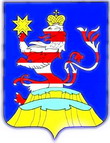 Чувашская  РеспубликаАдминистрацияМариинско-ПосадскогорайонаП О С Т А Н О В Л Е Н И Е26.07.2018 г. № 504г. Мариинский  Посад№п/пФамилия, имя, отчествоЗанимаемая должность по основной деятельностиОбязанности (должность) в комиссии1.ВеденееваМарина МихайловнаУправляющий делами – начальник отдела организационной работы администрации Мариинско-Посадского районаПредседатель комиссии2.Малинин Александр НиколаевичНачальник отдела специальных программ администрации Мариинско-Посадского района Заместитель председателя комиссии3.Михайлова Валентина АлександровнаГлавный специалист-эксперт отдела специальных программ администрации Мариинско-Посадского района Секретарь комиссии4.АлександроваЕкатерина Вячеславовнаспециалист- эксперт отдела градостроительства и общественной инфраструктурыОтветственный за автотранспорт5.ЯковлевНиколай МихайловичЗаместитель начальника отдела экономики и имущественных отношений администрации Мариинско-Посадского районаТрудоустройство, учет пребывающего населения6.Львова Ольга Ивановна Начальник отдела социальной защиты населения Мариинско-Посадского района казённого учреждения "Центр предоставления мер социальной поддержки" Министерства труда и социальной защиты Чувашской РеспубликиСоциальное обеспечение населения7.Перлов Андрей АнатольевичНачальник ОМВД России по Мариинско-Посадскому району ответственный за наведение порядка среди прибывающего населения8.Кузьмина Валентина СтаниславовнаЗаместитель главного врача по медицинскому обслуживанию населения БУ «Мариинско-Посадская ЦРБ им.Н.А.Геркена»Ответственный за медицинское обслуживание9.Борисов Андрей НиколаевичНачальник отдела информатизации  администрации Мариинско-Посадского районаОтветственный за оповещение и связь10.Тихонов Василий ИвановичНачальник миграционного пункта отдела МВД РФ по Мариинско-Посадскому районуПостановка на паспортный учет населения11.ПоповЮрий  АлексеевичДиректор БУ ЧР «Мариинско-Посадское лесничество» Минприроды ЧувашииОбеспечение строительными материалами12.Федорова Валентина ПетровнаГлавный специалист-эксперт (архитектор) отдела строительства и развития общественной инфраструктуры администрации Мариинско-Посадского районаОказание помощи при индивидуальном строительстве13.Кочуров Александр АлексеевичВоенный комиссар Чебоксарского и Мариинско-Посадского районов Чувашской РеспубликиУчет военнообязанных14.Почемов Радим ВячеславовичПредседатель  Октябрьского райпоОбеспечение продуктами питания15.Иванова Светлана АлексеевнаНачальник финансового отдела администрации Мариинско-Посадского района Обеспечение финансовыми средствами16.ГладковаНадежда БорисовнаГлава администрации Мариинско-Посадского городского поселенияОтветственный за приемные эвакуационное пункты далее (ПЭП)17.Потемкина Алина АлексеевнаИ.о.главы Аксаринского сельского поселенияответственный за ПЭП18.Алексеева Елена ПетровнаИ.о.главы Бичуринского сельского поселенияответственный за ПЭП19.Белова Ринаида ПантелеймоновнаГлава Большешигаевского сельского поселенияответственный за ПЭП20.Алаев Николай МихайловичГлава Карабашского сельского поселенияответственный за ПЭП21.Мельникова Мария ВикентьевнаГлава Кугеевского сельского поселенияответственный за ПЭП22.Кураков Владимир ФедотовичГлава Октябрьского сельского поселенияответственный за ПЭП23.Орлов Владимир АльбертовичГлава Первочурашевского сельского поселенияответственный за ПЭП24.Трепов Андрей АлексеевичГлава Приволжского сельского поселенияответственный за ПЭП25.Емельянова Светлана ЮрьевнаГлава Сутчевского сельского поселенияответственный за ПЭП26.Петров Лев РафаиловичГлава Шоршелского сельского поселенияответственный за ПЭП27.Геронтьева Оксана ВалерьевнаГлава Эльбарусовского сельского поселенияответственный за ПЭП